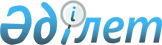 Об утверждении Правил проведения промежуточного государственного контроля в организациях образования
					
			Утративший силу
			
			
		
					Приказ и.о. Министра образования и науки Республики Казахстан от 20 ноября 2007 года № 561. Зарегистрирован в Министерстве юстиции Республики Казахстан 13 декабря 2007 года № 5033. Утратил силу приказом Министра образования и науки Республики Казахстан от 7 декабря 2011 года № 515

      Сноска. Утратил силу приказом Министра образования и науки РК от 07.12.2011 № 515.      В соответствии с подпунктом 18) статьи 5 Закона Республики Казахстан от 27 июля 2007 года "Об образовании" ПРИКАЗЫВАЮ : 

      1. Утвердить прилагаемые Правила проведения промежуточного государственного контроля в организациях образования. 

      2. Комитету по контролю в сфере образования и науки (Калабаев Н.Б.) представить в установленном порядке настоящий приказ на государственную регистрацию в Министерство юстиции Республики Казахстан. 

      3. Настоящий приказ вводится в действие по истечении десяти календарных дней со дня его первого официального опубликования. 

      4. Признать утратившими силу: 

      1) приказ Министра образования и науки Республики Казахстан от 29 декабря 2004 года  N 1056 "Об утверждении Правил проведения промежуточного государственного контроля в организациях образования Республики Казахстан", зарегистрированный в Реестре государственной регистрации нормативных правовых актов за N 3335, опубликованный в Бюллетене нормативных правовых актов Республики Казахстан 2005 года, N 3-8, ст. 23; 

      2) приказ и.о. Министра образования и науки Республики Казахстан от 7 февраля 2006 года N 61 "О внесении изменений в приказ Министра образования и науки Республики Казахстан от 29 декабря 2004 года N 1056 "Об утверждении Правил проведения промежуточного государственного контроля в организациях образования Республики Казахстан", зарегистрированный в Реестре государственной регистрации нормативных правовых актов за N 4088, опубликованный в "Юридической газете" от 10 марта 2006 года N 42-43 (1022-1023); 

      3) приказ Министра образования и науки Республики Казахстан от 30 ноября 2006 года N 610 "О внесении изменений и дополнений в приказ Министра образования и науки Республики Казахстан от 29 декабря 2004 года N 1056 "Об утверждении Правил проведения промежуточного государственного контроля в организациях образования Республики Казахстан", зарегистрированный в Реестре государственной регистрации нормативных правовых актов за N 4476, опубликованный в "Юридической газете" от 12 января 2007 года N 5 (1208). 

      5. Контроль за исполнением настоящего приказа оставляю за собой.       И.о. Министра 

Утверждены                

приказом и.о. Министра        

образования и науки         

Республики Казахстан         

от 20 ноября 2007 года N 561     

Правила 

проведения промежуточного государственного контроля

в организациях образования Республики Казахстан      Сноска. По всему тексту Правил аббревиатура "НЦГСОТ" заменена на аббревиатуру "НЦТ" приказом Министра образования и науки РК от 30.11.2009 № 553 (порядок введения в действие см. п. 4). 

1. Общие положения 

      1. Настоящие Правила проведения промежуточного государственного контроля в организациях образования Республики Казахстан (далее - Правила) определяют порядок организации и осуществления промежуточного государственного контроля (далее - ПГК) в организациях образования. 

      2. Правила распространяются на организации образования независимо от форм собственности и ведомственной подчиненности, типов и видов. 

      3. Задачами ПГК в организациях образования являются: 

      1) осуществление оценки учебных достижений обучающихся; 

      2) оценка эффективности организации учебного процесса; 

      3) проведение сравнительного анализа качества образовательных услуг, предоставляемых организациями образования. 

      4. Сроки проведения ПГК устанавливаются Министерством образования и науки Республики Казахстан (далее - Министерство).  

2. Проведение ПГК в организациях среднего образования 

      5. В организациях среднего образования ПГК осуществляется в целях оценки качества образовательных услуг и определения уровня освоения обучающимися общеобразовательных учебных программ начального и основного среднего образования. 

      6. ПГК проводится на базе организаций образования, в которых обучаются учащиеся. 

      7. В целях координации работы по подготовке и проведению ПГК при каждой организации образования создаются государственные комиссии (далее - ГК). 

      В состав ГК входят представители областного, городов Астана и Алматы управлений образования или районного (городского) отдела образования, родительской общественности, педагоги школ, а также секретарь, назначаемый из числа квалифицированных педагогов. 

      Контроль за соблюдением установленного порядка проведения ПГК и его технологии осуществляют направляемые уполномоченные представители Министерства.

      Сноска. Пункт 7 с изменениями, внесенными приказом Министра образования и науки РК от 30.11.2009 № 553 (порядок введения в действие см. п. 4).

      8. Председателем ГК назначается руководитель организации образования.

      Состав ГК утверждается приказом начальника областного, городов Астана и Алматы управлений образования на период проведения ПГК не позднее 1-го месяца до начала проведения ПГК.

      Сноска. Пункт 8 с изменениями, внесенными приказом Министра образования и науки РК от 30.11.2009 № 553 (порядок введения в действие см. п. 4).

      9. ПГК проводится в форме тестирования по технологии, разработанной Национальным центром тестирования Министерства образования и науки Республики Казахстан (далее - НЦТ), а также письменных заданий, утверждаемых Министерством.

      Технология проведения ПГК утверждается Министерством.

      Сноска. Пункт 9 с изменениями, внесенными приказом Министра образования и науки РК от 30.11.2009 № 553 (порядок введения в действие см. п. 4).

      10. Задания разрабатываются НЦТ на основе общеобразовательных учебных программ, их содержание не может выходить за рамки указанных программ. 

      11. В процедуру ПГК в 9 (10) классах обязательно включаются казахский язык для учащихся школ с русским языком обучения, русский язык - для учащихся школ с казахским языком обучения и один из иностранных языков. 

      Перечень других учебных предметов, по которым проводится ПГК, устанавливается Министерством ежегодно. 

      12. Для проведения ПГК отводится 45 минут на каждый предмет тестирования. 

      13. Количество тестовых заданий по каждому предмету в организациях начального образования - 20, в организациях основного среднего образования - 30. 

      14. Результаты ПГК оцениваются 1 баллом за каждый правильный ответ. 

      15. Результаты ПГК доводятся до сведения учащихся в течение 10 календарных дней после его окончания. 

      16. Образовательные достижения учащегося по результатам сдачи ПГК оцениваются отметкой "освоил", если он набирает пороговый уровень, равный 30 % правильных ответов от общего количества тестовых заданий. 

      17. Организации среднего образования, в которых 7 % обучающихся не преодолели по результатам процедуры ПГК пороговый уровень, подлежат внеочередной государственной аттестации.

      Управления образования областей, городов Астана и Алматы ежегодно к 15 января года, следующего за отчетным периодом, предоставляют в Министерство информацию о результатах проведения внеочередной аттестации организаций образования.

      Сноска. Пункт 17 с изменениями, внесенными приказом Министра образования и науки РК от 30.11.2009 № 553 (порядок введения в действие см. п. 4). 

3. Проведение ПГК в организациях высшего образования 

      18. В организациях образования, реализующих профессиональные учебные программы высшего образования, ПГК осуществляется в целях оценки качества образовательных услуг и определения уровня освоения обучающимися отдельных дисциплин, входящих в циклы общеобразовательных и базовых дисциплин государственного общеобязательного стандарта (далее - ГОСО) высшего образования, по окончании ими второго курса (в медицинских высших учебных заведениях - по окончании третьего курса) обучения. 

      19. ПГК проводится для студентов, обучающихся по всем формам обучения в высших учебных заведениях, независимо от формы собственности и ведомственной подчиненности. 

      Студенты, обучающиеся в высших учебных заведениях для получения высшего образования по профессиональным учебным программам, предусматривающим сокращенные сроки обучения, и студенты, обучающиеся по специальностям искусства, процедуру ПГК не проходят. 

      20. Перечень специальностей, перечень дисциплин, а также спецификация тестов по дисциплинам ПГК утверждаются Министерством. 

      21. Для проведения ПГК используются тестовые задания, разработанные по дисциплинам обязательного компонента ГОСО на основе типовых учебных программ с учетом специальностей. 

      22. Тестовые задания проходят экспертизу на соответствие ГОСО в экспертном совете. Положение об экспертном совете и его состав утверждаются Министерством. 

      23. Министерство определяет перечень высших учебных заведений, на базе которых будет проводиться ПГК (далее - базовый вуз), который доводится до сведения организаций образования не позднее, чем за один месяц до проведения ПГК. 

      24. Организацию и координацию работы по ПГК на местах осуществляет государственная комиссия. 

      В каждом базовом вузе создается апелляционная комиссия. 

      25. ПГК проводится в форме комплексного тестирования (далее - тестирование) по 5 дисциплинам по технологии, разработанной НЦТ. 

      Технология проведения ПГК утверждается Министерством. 

      Количество тестовых заданий по каждой дисциплине - 25, на выполнение тестовых заданий по 5 дисциплинам отводится 180 минут. 

      Результаты ПГК оцениваются 1 баллом за каждый правильный ответ. 

      26. Тестирование проводится на казахском, русском или английском языках. 

      27. Результаты тестирования доводятся до сведения студентов, участвовавших в тестировании, в течение 24-х часов после его окончания. 

      28. Студент, не согласный с результатами тестирования, может подать апелляцию. 

      Апелляция подается в течение 24-х часов после объявления результатов тестирования и рассматривается апелляционной комиссией в течение 24-х часов после его подачи. 

      29. Результаты тестирования студента считаются положительными, если он набирает пороговый уровень по медицинским специальностям, равный 60 % правильных ответов от общего количества тестовых заданий, по всем остальным специальностям - 40 %. 

      По итогам ПГК государственная комиссия составляет отчет, который в течение 10 календарных дней представляется в Министерство. К отчету прилагаются экзаменационные ведомости по группам. 

      30. Организация образования должна обеспечить явку студентов не менее 70 % списочного состава. 

      31. Студенту, не явившемуся на тестирование, в экзаменационной ведомости проставляется "не явился". 

      32. Организации образования, в которых 7 % обучающихся не преодолели по результатам процедуры ПГК пороговый уровень по 25 % и более специальностям, подлежат внеочередной государственной аттестации. 
					© 2012. РГП на ПХВ «Институт законодательства и правовой информации Республики Казахстан» Министерства юстиции Республики Казахстан
				